09.03.2018Newsletter Nr. 2Liebes Kollegium,ich muss eine Korrektur für den Termin der Gesamtkonferenz vornehmen. Die Gesamtkonferenz findet am 03.05.2018 um 16.00 Uhr statt.Des Weiteren muss der Termin (15.03.2018)  für Fachkonferenzen verschoben werden. Der neue Termin ist der 19.04.2018. Bei Rückfragen wendet euch bitte an Frauke Hermes.Wenn Abfragen in euren Fächern liegen, möchte ich euch darauf hinweisen, diese zeitnah zu bearbeiten. Danke!Am kommenden Montag findet ein Treffen mit dem Schulträger sowie dem Architekten statt, um über die Baumaßnahmen im Verwaltungstrakt zu sprechen. Auf der nächsten Dienstbesprechung (05.04.2018) wird es diesbezüglich eine Information seitens Frau Siemers geben.Am Montag und Dienstag  findet die Veranstaltung „Praktische Berufsweltorientierung“ für den 8. Jahrgang statt: Montag, 12.03.2018: Klasse O8b/d (1.-6.Std.)Dienstag, 13.03.2018: Klasse O8a/c (1.-6.Std.)Die Veranstaltung ist für die Schülerinnen und Schülern verpflichtend und kostenlos.Die jeweiligen Fachlehrkräfte begleiten die Schülerinnen und Schüler bei der Veranstaltung. Für Rückfragen steht Friederike Ladenthien zur Verfügung.Ab Montag wird es einen Aushang im Lehrerzimmer geben, wo ihr eure Wünsche bzw. Vorschläge für die Steuergruppen eintragen könnt. Es wird auch ein paar Vorschläge meinerseits geben.Ich wünsche ein schönes Wochenende!Mit freundlichen Grüßengez. Natascha Rogge(Schulleiterin)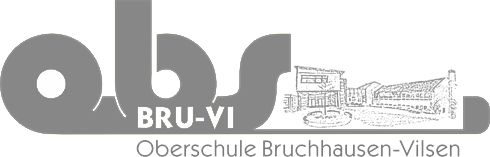 Offene GanztagsschuleAuf der Loge 5 27305 Bruchhausen-Vilsen Tel.: 04252/9090110 Fax: 04252/9090115Email: info-oberschule@obs-bruvi.dewww.obs-bruvi.de